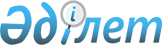 2022-2024 жылдарға арналған Қарақұм ауылдық округінің бюджеті туралы
					
			Мерзімі біткен
			
			
		
					Қызылорда облысы Арал аудандық мәслихатының 2021 жылғы 29 желтоқсандағы № 202 шешімі. Мерзімі біткендіктен қолданыс тоқтатылды
      "Қазақстан Республикасының Бюджет кодексі" Қазақстан Республикасы Кодексінің 75-бабының 2-тармағына "Қазақстан Республикасындағы жергілікті мемлекеттік басқару және өзін-өзі басқару туралы" Қазақстан Республикасы Заңының 6-бабының 2-7-тармағына сәйкес Арал аудандық мәслихаты ШЕШТІ:
      1. 2022-2024 жылдарға арналған Қарақұм ауылдық округінің бюджеті 1, 2 және 3-қосымшаларға сәйкес, оның ішінде 2022 жылға мынадай көлемдерде бекітілсін:
      1) кірістер – 60 860 мың теңге;
      салықтық түсімдер –5 882 мың теңге;
      салықтық емес түсімдер – 90 мың теңге;
      негізгі капиталды сатудан түсетін түсімдер - 0;
      трансферттер түсімі –54 888 мың теңге;
      2) шығындар – 61 144,8 мың теңге;
      3) таза бюджеттік кредиттеу – 0;
      бюджеттік кредиттер – 0;
      бюджеттік кредиттерді өтеу – 0;
      4) қаржы активтерімен операциялар бойынша сальдо– 0;
      қаржы активтерін сатып алу–0;
      мемлекеттік қаржы активтерін сатудан түсетін түсімдер–0;
      5) бюджет тапшылығы (профициті)– -284,8 мың теңге ;
      6) бюджет тапшылығын қаржыландыру (профицитін пайдалану) – 284,8 мың теңге.
      Ескерту. 1-тармақ жаңа редакцияда - Қызылорда облысы Арал аудандық мәслихатының 26.05.2022 № 265 шешімімен (01.01.2022 бастап қолданысқа енгізіледі).


      2. Осы шешім 2022 жылғы 1 қаңтардан бастап қолданысқа енгізіледі. Қарақұм ауылдық округінің 2022 жылға арналған бюджеті
      Ескерту. 1-қосымша жаңа редакцияда - Қызылорда облысы Арал аудандық мәслихатының 26.05.2022 № 265 шешімімен (01.01.2022 бастап қолданысқа енгізіледі). Қарақұм ауылдық округінің 2023 жылға арналған бюджеті Қарақұм ауылдық округінің 2024 жылға арналған бюджеті
					© 2012. Қазақстан Республикасы Әділет министрлігінің «Қазақстан Республикасының Заңнама және құқықтық ақпарат институты» ШЖҚ РМК
				
      Арал аудандық мәслихатының хатшысы

Б. Турахметов
Арал аудандық мәслихатының
2021 жылғы "29" желтоқсандағы
№ 202 шешіміне 1-қосымша
Санаты 
Санаты 
Санаты 
Санаты 
2022 жыл сомасы 
(мың теңге)
Сыныбы 
Сыныбы 
Сыныбы 
2022 жыл сомасы 
(мың теңге)
Ішкі сыныбы
Ішкі сыныбы
2022 жыл сомасы 
(мың теңге)
Атауы 
2022 жыл сомасы 
(мың теңге)
1
2
3
4
5
1. Кірістер
60 860
1
Салықтық түсімдер
5 882
04
Меншiкке салынатын салықтар
5 882
1
Мүлiкке салынатын салықтар
91
3
Жер салығы
1
4
Көлік құралдарына салынатын салық
5 790
2
Салықтық емес түсімдер
90
01
Мемлекеттік меншіктен түсетін кірістер
90
5
Мемлекет меншігіндегі мүлікті жалға беруден түсетін кірістер
90
4
Трансферттердің түсімдері
54 888
02
Мемлекеттiк басқарудың жоғары тұрған органдарынан түсетiн трансферттер
3
Аудандардың (облыстық маңызы бар қаланың) бюджетінен трансферттер
54 888
Функционалдық топ
Функционалдық топ
Функционалдық топ
Функционалдық топ
2022 жыл сомасы
Бюджеттік бағдарламалардың әкімшісі
Бюджеттік бағдарламалардың әкімшісі
Бюджеттік бағдарламалардың әкімшісі
2022 жыл сомасы
Бағдарлама 
Бағдарлама 
2022 жыл сомасы
Атауы 
2022 жыл сомасы
2. Шығындар
61 144,8
01
Жалпы сипаттағы мемлекеттік қызметтер
33 325,8
124
Аудандық маңызы бар қала, ауыл, кент, ауылдық округ әкімінің аппараты
33 325,8
001
Аудандық маңызы бар қала, ауыл, кент, ауылдық округ әкімінің қызметін қамтамасыз ету жөніндегі қызметтер
33 325,8
07
Тұрғынүй-коммуналдықшаруашылық
1 936
124
Аудандық маңызы бар қала, ауыл, кент, ауылдық округ әкімінің аппараты
1 936
008
Елде мекендердегі көшелерді жарықтандыру
1 515
009
Елдi мекендердiң санитариясын қамтамасыз ету
421
08
Мәдениет, спорт, туризм және ақпараттық кеңістiк
25 883
124
Аудандық маңызы бар қала, ауыл, кент, ауылдық округ әкімінің аппараты
25 883
006
Жергілікті деңгейде мәдени-демалыс жұмысын қолдау
25 883
3. Таза бюджеттік кредит беру
0
Бюджеттік кредиттер
0
5
Бюджеттік кредиттерді өтеу
0
4. Қаржы активтерімен жасалатын операциялар бойынша сальдо
0
Қаржы активтерін сатып алу
0
5. Бюджет тапшылығы (профициті)
-284,8
6. бюджет тапшылығын қаржыландыру (профицитін пайдалану)
284,8
8
Бюджет қаражатының пайдаланылатын қалдықтары
284,8
1
Бюджет қаражатының бос қалдықтары
284,8
01
Бюджет қаражатының бос қалдықтары
284,8
2
Есепті кезең соңындағы бюджет қаражатының қалдықтары
0
01
Есепті кезең соңындағы бюджет қаражатының қалдықтары
0Арал аудандық мәслихатының
2021 жылғы 29 желтоқсандағы
№ 202 шешіміне 2-қосымша
Санаты 
Санаты 
Санаты 
Санаты 
2023 жыл сомасы 
(мың теңге)
Сыныбы 
Сыныбы 
Сыныбы 
2023 жыл сомасы 
(мың теңге)
Ішкі сыныбы
Ішкі сыныбы
2023 жыл сомасы 
(мың теңге)
Атауы 
2023 жыл сомасы 
(мың теңге)
1
2
3
4
5
1. Кірістер
41 234
1
Салықтық түсімдер
6 177
04
Меншiкке салынатын салықтар
6 177
1
Мүлiкке салынатын салықтар
96
3
Жер салығы
1
4
Көлiк құралдарына салынатын салық
6 080
2
Салықтық емес түсімдер
95
01
Мемлекеттік меншіктен түсетін кірістер
95
5
Мемлекет меншігіндегі мүлікті жалға беруден түсетін кірістер 
95
4
Трансферттердің түсімдері
34 962
02
Мемлекеттiк басқарудың жоғары тұрған органдарынан түсетiн трансферттер
34 962
3
Аудандардың (облыстық маңызы бар қаланың) бюджетінен трансферттер
34 962
Функционалдық топ
Функционалдық топ
Функционалдық топ
Функционалдық топ
2023 жыл сомасы
Бюджеттік бағдарламалардың әкімшісі
Бюджеттік бағдарламалардың әкімшісі
Бюджеттік бағдарламалардың әкімшісі
2023 жыл сомасы
Бағдарлама 
Бағдарлама 
2023 жыл сомасы
Атауы 
2023 жыл сомасы
2. Шығындар
41 234
01
Жалпы сипаттағы мемлекеттік қызметтер
20 252
124
Аудандық маңызы бар қала, ауыл, кент, ауылдық округ әкімінің аппараты
20 252
001
Аудандық маңызы бар қала, ауыл, кент, ауылдық округ әкімінің қызметін қамтамасыз ету жөніндегі қызметтер
20 252
07
Тұрғынүй-коммуналдықшаруашылық
2033
124
Аудандық маңызы бар қала, ауыл, кент, ауылдық округ әкімінің аппараты
2033
008
Елде мекендердегі көшелерді жарықтандыру
1591
009
Елдi мекендердiң санитариясын қамтамасыз ету
442
08
Мәдениет, спорт, туризм және ақпараттық кеңістiк
18 949
124
Аудандық маңызы бар қала, ауыл, кент, ауылдық округ әкімінің аппараты
18 949
006
Жергілікті деңгейде мәдени-демалыс жұмысын қолдау
18 949
3. Таза бюджеттік кредит беру
0
Бюджеттік кредиттер
0
5
Бюджеттік кредиттерді өтеу
0
4. Қаржы активтерімен жасалатын операциялар бойынша сальдо
0
Қаржы активтерін сатып алу
0
5. Бюджет тапшылығы (профициті)
0
6. бюджет тапшылығын қаржыландыру (профицитін пайдалану)
0Арал аудандық мәслихатының
2021 жылғы 29 желтоқсандағы
№ 202 шешіміне 3-қосымша
Санаты 
Санаты 
Санаты 
Санаты 
2024 жыл сомасы 
(мың теңге)
Сыныбы 
Сыныбы 
Сыныбы 
2024 жыл сомасы 
(мың теңге)
Ішкі сыныбы
Ішкі сыныбы
2024 жыл сомасы 
(мың теңге)
Атауы 
2024 жыл сомасы 
(мың теңге)
1
2
3
4
5
1. Кірістер
41 633
1
Салықтық түсімдер
6 484
04
Меншiкке салынатын салықтар
6 484
1
Мүлiкке салынатын салықтар
100
3
Жер салығы
1
4
Көлiк құралдарына салынатын салық
6 383
2
Салықтық емес түсімдер
100
01
Мемлекеттік меншіктен түсетін кірістер
100
5
Мемлекет меншігіндегі мүлікті жалға беруден түсетін кірістер 
100
4
Трансферттердің түсімдері
35 049
02
Мемлекеттiк басқарудың жоғары тұрған органдарынан түсетiн трансферттер
35 049
3
Аудандардың (облыстық маңызы бар қаланың) бюджетінен трансферттер
35 049
Функционалдық топ
Функционалдық топ
Функционалдық топ
Функционалдық топ
2024 жыл сомасы
Бюджеттік бағдарламалардың әкімшісі
Бюджеттік бағдарламалардың әкімшісі
Бюджеттік бағдарламалардың әкімшісі
2024 жыл сомасы
Бағдарлама 
Бағдарлама 
2024 жыл сомасы
Атауы 
2024 жыл сомасы
2. Шығындар
41 633
01
Жалпы сипаттағы мемлекеттік қызметтер
20 452
124
Аудандық маңызы бар қала, ауыл, кент, ауылдық округ әкімінің аппараты
20 452
001
Аудандық маңызы бар қала, ауыл, кент, ауылдық округ әкімінің қызметін қамтамасыз ету жөніндегі қызметтер
20 452
07
Тұрғынүй-коммуналдықшаруашылық
2 135
124
Аудандық маңызы бар қала, ауыл, кент, ауылдық округ әкімінің аппараты
2 135
008
Елде мекендердегі көшелерді жарықтандыру
1 671
009
Елдi мекендердiң санитариясын қамтамасыз ету
464
08
Мәдениет, спорт, туризм және ақпараттық кеңістiк
19 046
124
Аудандық маңызы бар қала, ауыл, кент, ауылдық округ әкімінің аппараты
19 046
006
Жергілікті деңгейде мәдени-демалыс жұмысын қолдау
19 046
3. Таза бюджеттік кредит беру
0
Бюджеттік кредиттер
0
5
Бюджеттік кредиттерді өтеу
0
4. Қаржы активтерімен жасалатын операциялар бойынша сальдо
0
Қаржы активтерін сатып алу
0
5. Бюджет тапшылығы (профициті)
0
6. бюджет тапшылығын қаржыландыру (профицитін пайдалану)
0